Уважаемые руководители!В соответствии с письмом Министерства образования и науки Пермского края от 07.02.2024 г. № 26-36-вн-191 «О размещении информации о премии «Экология – дело каждого»» просим разместить информацию о IV сезоне Международной детско-юношеской премии «Экология-дело каждого» на информационных ресурсах образовательных организаций.Приложение: на 9 л., в 1 экз.Начальник управления образования администрацииБольшесосновского муниципальногоокруга							 	          	  А. Ю. ЛабутинД. А. Бушуева8(34257)27063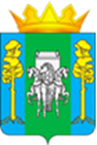 УПРАВЛЕНИЕ ОБРАЗОВАНИЯ АДМИНИСТРАЦИИ БОЛЬШЕСОСНОВСКОГО МУНИЦИПАЛЬНОГО ОКРУГАПЕРМСКОГО КРАЯУПРАВЛЕНИЕ ОБРАЗОВАНИЯ АДМИНИСТРАЦИИ БОЛЬШЕСОСНОВСКОГО МУНИЦИПАЛЬНОГО ОКРУГАПЕРМСКОГО КРАЯУПРАВЛЕНИЕ ОБРАЗОВАНИЯ АДМИНИСТРАЦИИ БОЛЬШЕСОСНОВСКОГО МУНИЦИПАЛЬНОГО ОКРУГАПЕРМСКОГО КРАЯУПРАВЛЕНИЕ ОБРАЗОВАНИЯ АДМИНИСТРАЦИИ БОЛЬШЕСОСНОВСКОГО МУНИЦИПАЛЬНОГО ОКРУГАПЕРМСКОГО КРАЯУПРАВЛЕНИЕ ОБРАЗОВАНИЯ АДМИНИСТРАЦИИ БОЛЬШЕСОСНОВСКОГО МУНИЦИПАЛЬНОГО ОКРУГАПЕРМСКОГО КРАЯРуководителям образовательных организаций617080, Пермский край, с. Большая Соснова ул. Ворошилова, д.5тел. (257) 2-71-77, факс (257) 2-70-63Е-mail: sosnova.up-obr@yandex.ru617080, Пермский край, с. Большая Соснова ул. Ворошилова, д.5тел. (257) 2-71-77, факс (257) 2-70-63Е-mail: sosnova.up-obr@yandex.ru617080, Пермский край, с. Большая Соснова ул. Ворошилова, д.5тел. (257) 2-71-77, факс (257) 2-70-63Е-mail: sosnova.up-obr@yandex.ru617080, Пермский край, с. Большая Соснова ул. Ворошилова, д.5тел. (257) 2-71-77, факс (257) 2-70-63Е-mail: sosnova.up-obr@yandex.ru617080, Пермский край, с. Большая Соснова ул. Ворошилова, д.5тел. (257) 2-71-77, факс (257) 2-70-63Е-mail: sosnova.up-obr@yandex.ruРуководителям образовательных организацийИНН/КПП  5981009554/598101001ИНН/КПП  5981009554/598101001ИНН/КПП  5981009554/598101001ИНН/КПП  5981009554/598101001ИНН/КПП  5981009554/598101001Руководителям образовательных организацийот 12.02.2024№01-16-101Руководителям образовательных организацийна №отРуководителям образовательных организацийРуководителям образовательных организацийРуководителям образовательных организаций